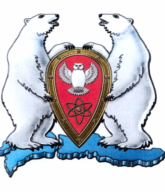 ГЛАВА  МУНИЦИПАЛЬНОГО ОБРАЗОВАНИЯ  ГОРОДСКОЙ ОКРУГ «НОВАЯ ЗЕМЛЯ»РАСПОРЯЖЕНИЕ« 04 » октября  2016 г. № 21г. Архангельск-55Об утверждении Положения о конкурсе на замещение вакантной должности руководителя муниципального предприятия (учреждения)	В соответствии с Трудовым кодексом Российской Федерации, Гражданским кодексом Российской Федерации, Федеральным законом от 14.11.2002 г. № 161-ФЗ «О государственных и муниципальных унитарных предприятиях», Постановлением Минтруда РФ от 09.02.2004г.  № 9 «Об утверждении Порядка применения Единого квалификационного справочника должностей руководителей, специалистов и служащих», Уставом муниципального образования городской округ «Новая Земля»,р а с п о р я ж а ю с ь:	1. Утвердить Положение о конкурсе на замещение вакантной должности руководителя муниципального предприятия (учреждения).	2. Настоящее распоряжение разместить на официальном сайте муниципального образования городской округ «Новая Земля».           3. Контроль за исполнением данного распоряжения оставляю за собой.  Глава  муниципального образования                                                            Ж.К. Мусин